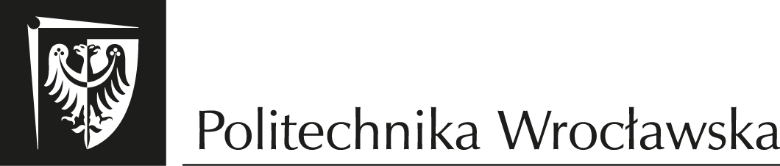 Wydział Mechaniczno-Energetycznykierunek studiów: mechanika i budowa maszynspecjalność: inżynieria lotniczaPRACA DYPLOMOWAINŻYNIERSKATytuł pracy dyplomowejImię i nazwisko dyplomantaOpiekun pracytytuł/stopień naukowy, imię i nazwisko opiekunaWrocław 2024